WindWind- horizontal movement of air which is caused by differences in air pressure.           Air moves from HIGH PRESSURE to LOW PRESSURE! The differences in pressure are caused by uneven heating of the earth! HOT AIR RISES=LOW PRESSURECOLD AIR SINKS= HIGH PRESSUREWind direction- the direction that the wind is coming from	Example: the wind is coming from the west so the wind direction is WEST	Example 2: the wind is from the north so the wind direction is NORTH	Example 3: the wind is blowing to the east so the wind direction is WESTWind Speed-the rate at which wind moves in knots or mph Large difference in air pressure= strong winds		 Small difference in air pressure = weak windsExample: Sea Breeze on a sunny summer day!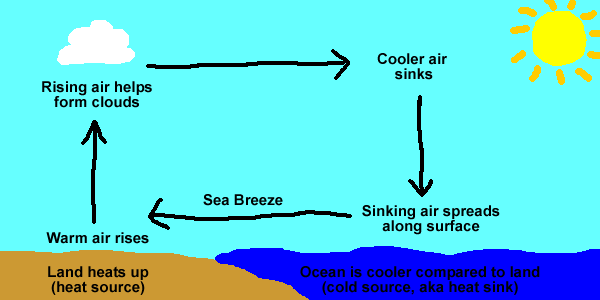 NOTE: Winds appear to curve to the right in the northern hemisphere. This is caused by the earth’s rotation and is known as the Coriolis EffectWind Questions:What causes wind? ___________________________________________ Hot air _______________ and cold air _____________________Hot air is associated with _____________________ pressure.Cold air is associated with ____________________ pressure.Explain the relationship between wind speed and differences in air pressure. (2 complete sentences) _____________________________________________________________ _____________________________________________________________ _____________________________________________________________As air circulates this is known as what type of energy transfer?ConductionConvectionRadiationWhich factor most directly affects the wind speed between two locations?Cloud coverTime of dayAir pressureWind appears to curve to the _______________ in the northern hemisphereLeftUpRight The curving of wind in the northern hemisphere to the right is known asCoriolis EffectPressureTemperature